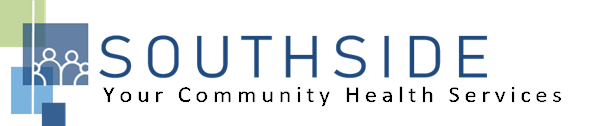 POSITION DESCRIPTIONJOB TITLE: 	Accounting Manager REPORTS TO:	Executive DirectorSTATUS:	Full-Time, Exempt (salaried)LOCATION:	Dental ClinicSCHS is a 90-100 employee, full-service, non-profit healthcare clinic serving the needs of the South Minneapolis community.  Come make a difference in the lives of people every day.  This full-time position will report to the Executive Director and oversee the functions of general ledger and reporting, invoicing and collections, accounts payable and compliance, overseeing a staff of 2.  The ideal candidate will have 3-5 years of accounting experience or more and be ready to grow a department.  Healthcare accounting experience a plus, but not required. JOB DUTIES:     Manage financial accounting functions to ensure timely and accurate reporting of financial information.  Develop and implement policies and procedures to ensure compliance with regulatory agencies.Review all third-party contracts and monitors contract revenues.  Interact with auditors, lenders, and other third-party agencies regarding accounting functions. Participate in the internal audit program to ensure internal financial controls. Participate in the annual financial audit and any other special audits. Assist in the preparation of financial statistical information and reports for management, government, and other agencies.Attend and participate in meetings and committees when required.Assist with other duties and responsibilities as assigned.  KNOWLEDGE, SKILLS, AND ABILITIES:Knowledge of finance and accounting functions, including budgeting, credit, investments and internal controls.Expertise with computer systems, spreadsheet and financial systems programs and applications.  Understanding of management practices to lead assigned staff.  Knowledge of strategic business objectives and employee performance objectives.Expertise in analyzing financial data and preparing appropriate related reports.Skilled in relating organizational objectives to financial policies on costs, fees, credit, etc. Exercise initiative, judgment, discretion and decision-making to achieve organizational objectives.Ability to establish and maintain effective working relationships with patients, health care staff, auditors, and the public.Skilled in identifying and resolving accounting and financial problems.Able to delegate responsibility and authority to staff and work under multiple priorities.Work creatively with management and department staff to achieve objectives.Communicate effectively and clearly.Experience with non-profit organizations a plus, but not required.MINIMUM QUALIFICATIONS:Bachelor’s degree in accounting.Minimum three years of accounting experience; healthcare accounting experience desired.I have read and agree to abide by the job duties indicated above._______________________________	_______________________________	_________________Name					Signature				Date